INSPIRACJE:Zabawa matematyczna (można ją dowolnie modyfikować). Ułóż kolorystycznie na dolnej gąsienicy. Górną przygotowuje (układa) dorosły.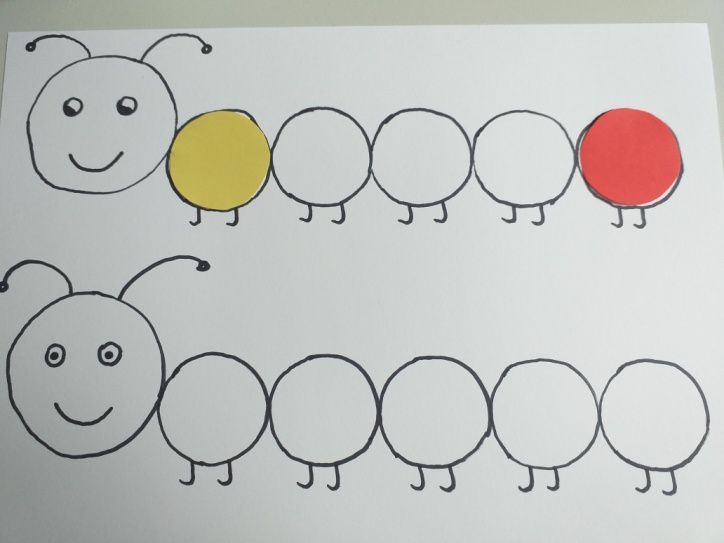 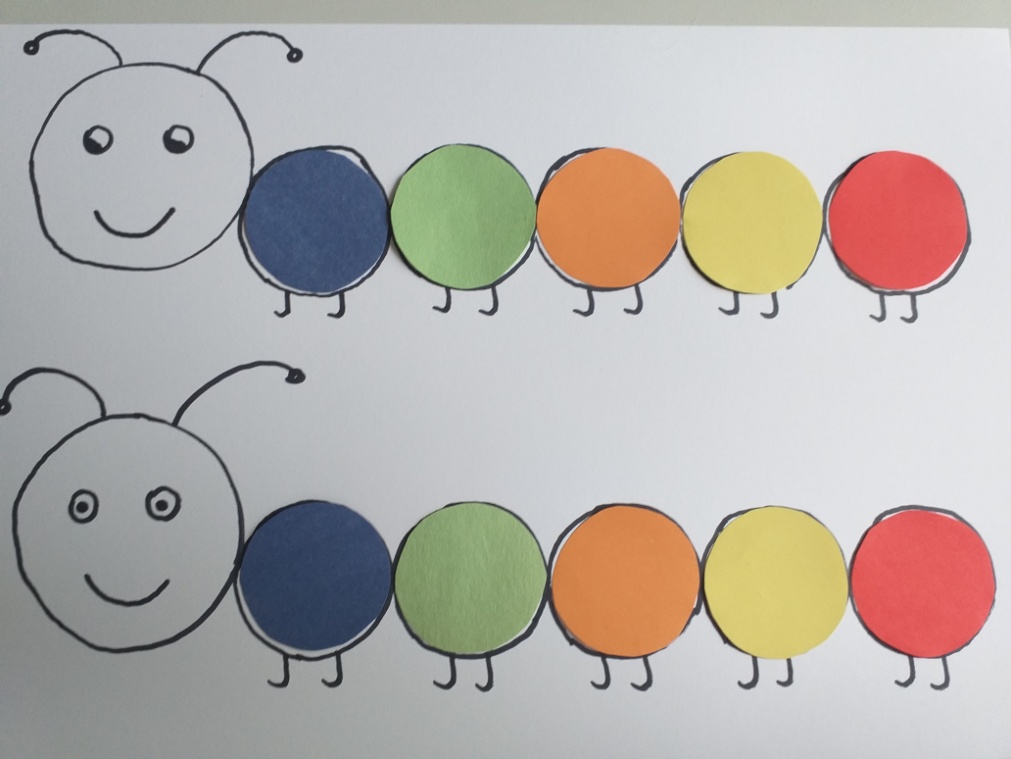 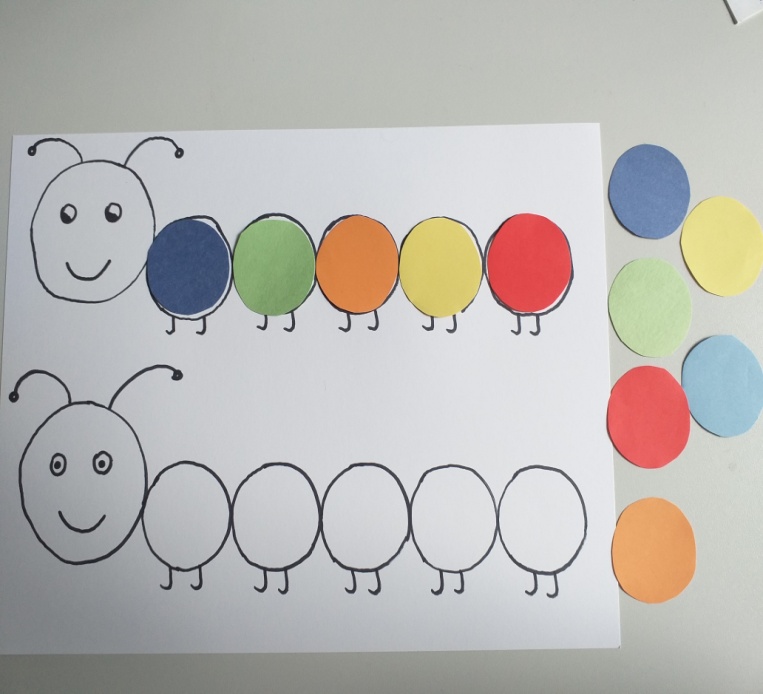 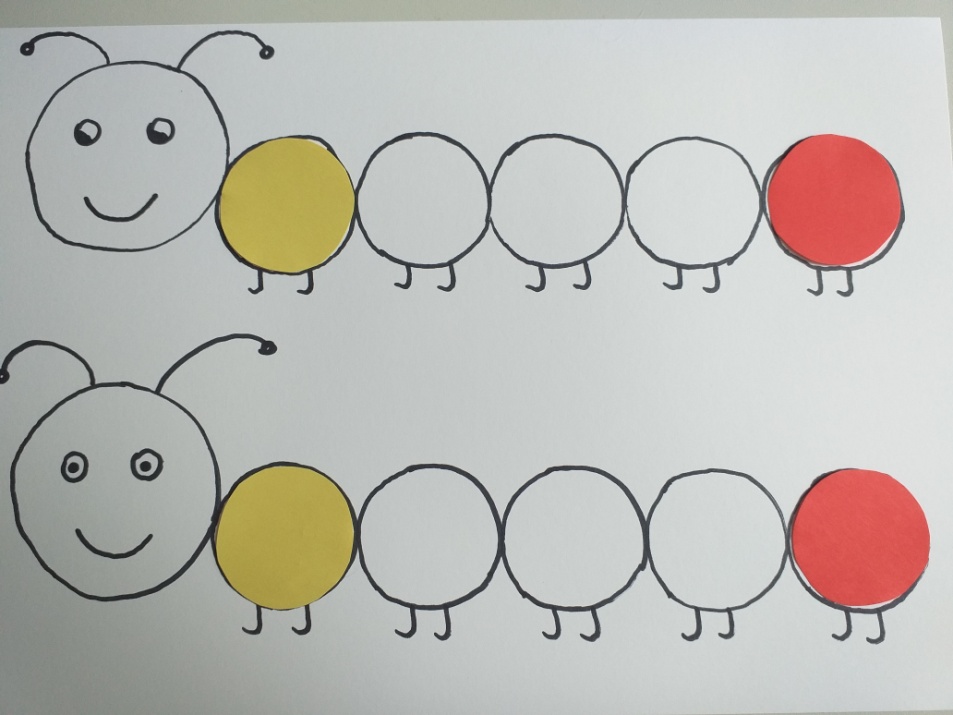 Zabawa sensoryczna (worek strunowy, olej, zabarwiona woda). Worek należy dobrze zabezpieczyć (zakleić taśmą). Zabawę można przeprowadzać przy stole lub np. przykleić do szyby)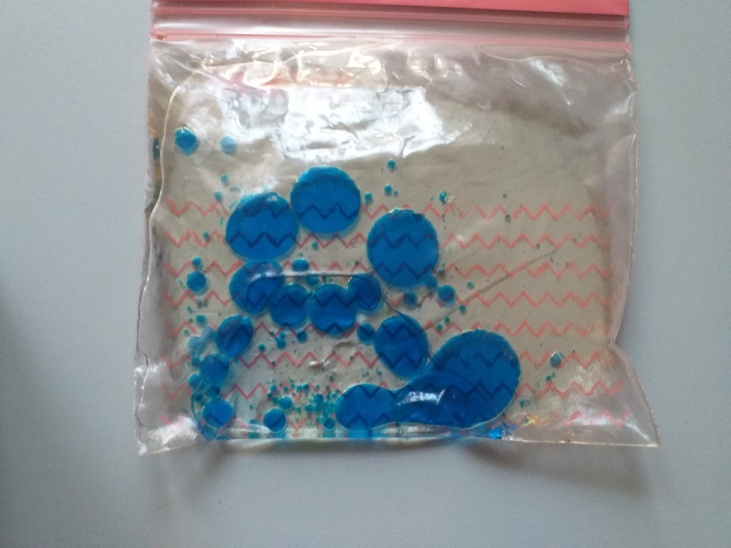 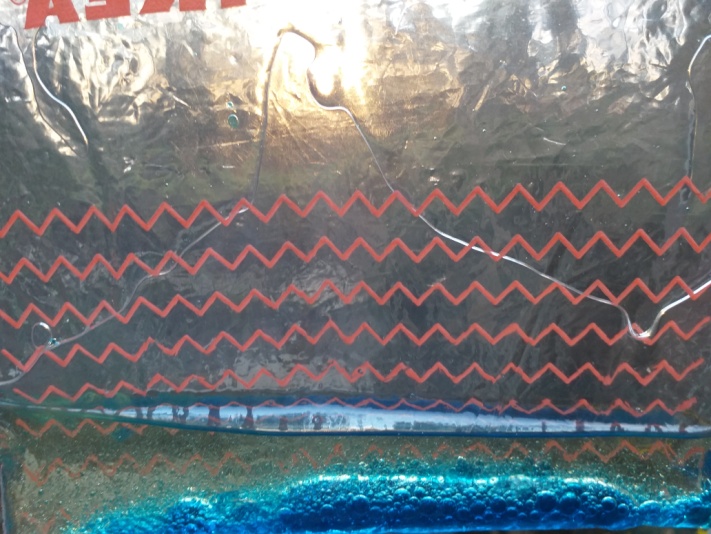 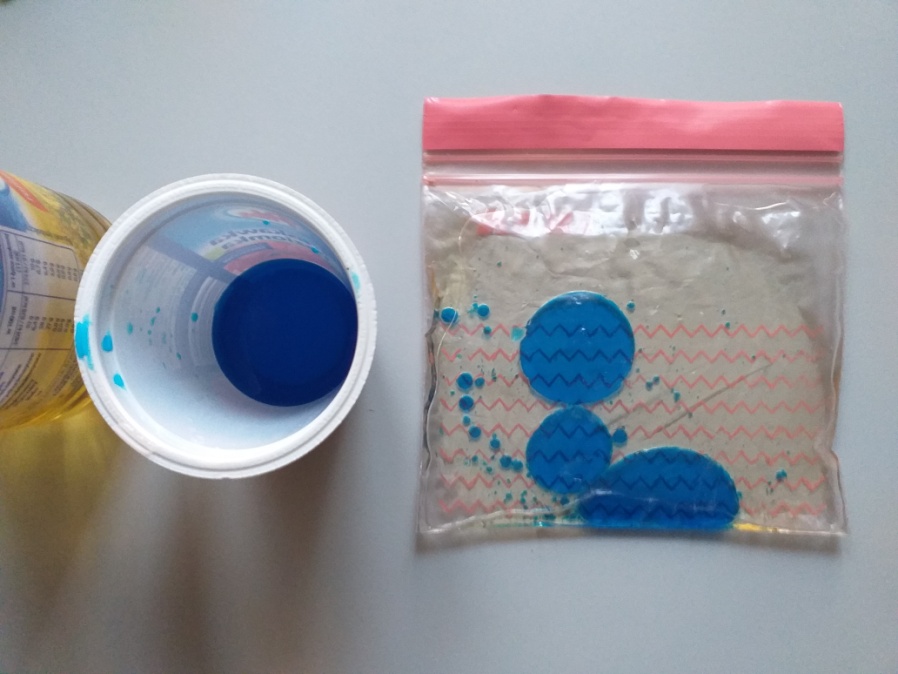 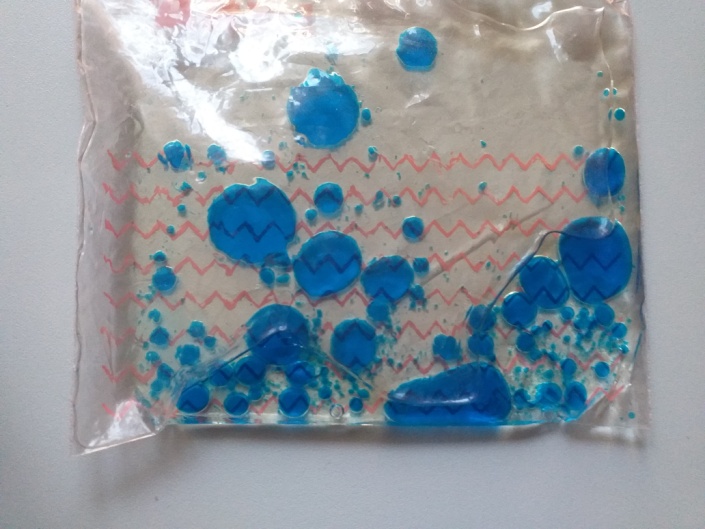 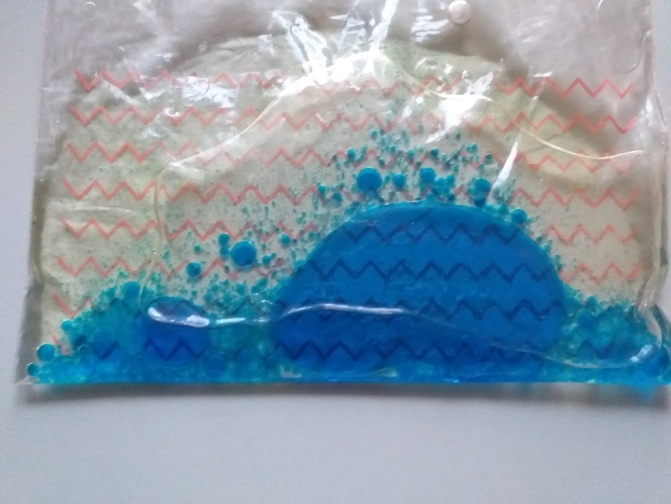 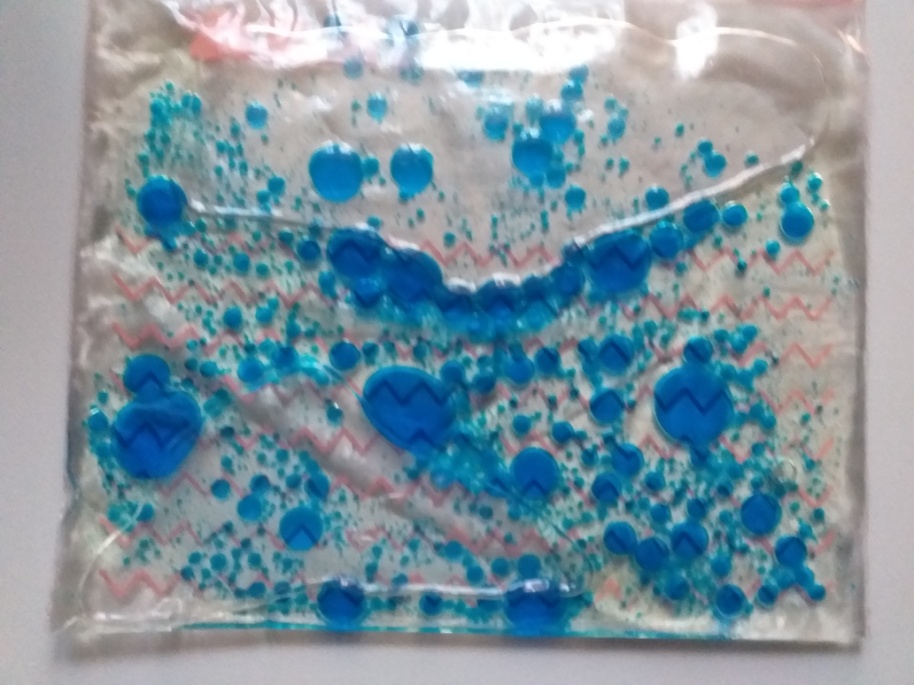 